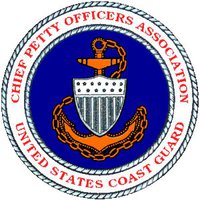 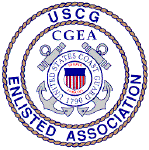             United States Coast Guard           CHIEF PETTY OFFICERS ASSOCIATION                 5520 Hempstead Way               Springfield, VA 22151-4009              Phone: (703) 941-0395   /   Fax: (703) 941-0397          Email:  kimlorigan7@gmail.com (CPOA National President)                                          coastguardcpoa@gmail.com (National Office) 											February 1, 2017Dear Fellow CPOA & CGEA Members,	On April 7, 2019, the CPOA will celebrate 50 years of service to our fellow Chiefs, our Coast Guard Family and our Communities.  To mark this momentous occasion, the Ad Hoc 50th Anniversary Committee plans to sell a variety of  mementos to provide fundraising support for the Birthday events.  To that end, I hereby announce a LOGO CONTEST to select the logo to be used for the entire year of Celebration.  The logo will be used on one side of a 50th Anniversary coin, as well as on other items as decided by the Ad Hoc 50th Anniversary Committee.  The criteria for the Logo Contest is as follows:ELIGIBILITY: CPOA / CGEA Members and their dependents.PRIZE: $5001.  An additional $250 will be provided to the winner if he/she attends the 50th Celebration Dinner.2.  Presentation to the winner will occur during the 50th Celebration Dinner in Washington D.C. or be mailed if the winner is unable to attend.RULES:	1. 	The logo must depict the CPOA in a distinguished manner.No more than 4 colors may be used.The logo must reflect the CPOA’s 50 years of service.No copyrighted material of any kind may be included, with exception of the CPOA Logo.SUBMISSION:The logo shall be submitted via email to coastguardcpoa@gmail.com and must arrive at the National Office by not later than 1 July 2017.The logo must be submitted in JPEG format and correspondence must include the following information:Name & Mailing Address Phone and Email AddressAffiliation with CPOA3.  All submissions will contain the following disclaimer:  “If my logo submission is selected as the winning logo, I acknowledge that the logo will become the sole property of the Coast Guard Chief Petty Officers Association (CPOA) and I relinquish all rights to use said logo without the express permission of the CPOA Board of Directors.”SELECTION: The Ad Hoc 50th Anniversary Committee members will select the top 5 entries.The top five entries will be placed on the CPOA website to be voted on by the membership.Announcement of the winning design will take place during the 2017 Annual Convention in Louisville, KY.We look forward to viewing your entries.  Good Luck to all participants! Yours in Service,YNC Kim Lorigan (Ret.)CPOA National President